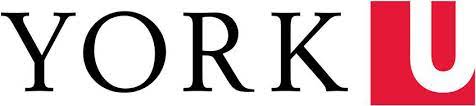 York UniversitySenior Labour Relations Advisor (Faculty Relations) Reference: 108094Duration: Permanent Full TimeNumber of Positions: 2Location: 4700 Keele Street, TorontoYork is a leading international teaching and research university, and a driving force for positive change. Empowered by a welcoming and diverse community with a uniquely global perspective, we are preparing our students for their long-term careers and personal success. Together, we can make things right for our communities, our planet and our future.PLEASE NOTE: There are 2 Positions AvailableFaculty Relations supports collective bargaining, collective agreement administration and on-going labour-management relations for academic employees of York University, comprising 8 unionized employee groups (approximately 4,700 employees).Reporting to the Director, Faculty Relations, the Senior Labour Relations Advisor, (Senior Advisor) provides guidance and advice, and promotes legal compliance, to an identified client group of academic administrators and managers on academic staff labour relations and human resource matters.The Senior Advisor also provides advice and support to the Director, Faculty Relations and Associate Director, Faculty Relations in the negotiation of collective agreements and participates in collective bargaining as assigned.In addition, the Senior Advisor is responsible for conducting research, data collection, developing analytical tools, preparing summary reports and maintaining files related to internal complaints, grievances, awards and settlements, and external decisions and awards, to make informed recommendations to clients and/or the Director, Faculty Relations and the Associate Director, Faculty Relations.To be considered for this opportunity, you will bring the following:Education:University degree, preferably in Industrial Relations, Law, Business Administration or a similar relevant field.Experience:Minimum of 5 years' experience working in a complex multi-union labour relations, employee relations and human resources environment, preferably in a University or the Public Sector. demonstrated skills in labour negotiations. Demonstrated expertise in collective agreement administration, case preparation and presentations at grievances and providing advice in labour relations and employment legislation matters.York is committed to ensuring the way we work serves our diverse community and advances our commitment to Living Well Together, one of the Six Priorities for Action in the University Academic Plan. As part of this commitment the University has implemented a Hybrid Work Policy.The selected incumbent for this role is eligible for a hybrid work arrangement which will be confirmed based on operational requirements.For full position details, including skills and knowledge requirements, and to apply to this exciting opportunity visit the External Career Portal (www.yorku.ca/jobs) and refer to posting 108094.We offer comprehensive benefits and access to superb educational and recreational facilities. For more information on what York has to offer U please visit: http://hr.info.yorku.ca/benefits/Please apply online at: https://rita.illicohodes.com/go/64833d2dedf497c905723985/59c28b6e75c94504c6d942a5/en